PORTARIA Nº 193/2022Data: 05 de dezembro de 2022Concede férias ao servidor Leocir José Faccio.O Excelentíssimo Senhor Leandro Carlos Damiani, Presidente da Câmara Municipal de Sorriso, Estado de Mato Grosso, no uso das atribuições que lhe são conferidas por Lei e,Considerando o artigo 81 da Lei Complementar nº 140/2011; eConsiderando solicitação do servidor.		RESOLVE:		Art. 1º - Conceder ao servidor Leocir José Faccio, 20 (vinte) dias de férias fracionadas, referente ao período aquisitivo de 08/10/2020 a 07/010/2021 sendo a fruição de 10 (dez) dias, inerentes a 1ª parcela, entre os dias 06/01/2023 e 15/01/2023.Art. 2º Converter em pecúnia 1/3 (um terço) do período de férias, conforme solicitado pelo servidor, atendendo o disposto no art. 87 da Lei Complementar nº 140/2011.Art. 3º - Esta Portaria entra em vigor nesta data.Câmara Municipal de Sorriso, Estado de Mato Grosso, em 05 de dezembro de 2022.LEANDRO CARLOS DAMIANIPresidenteREGISTRE-SE, PUBLIQUE-SE, CUMPRA-SE.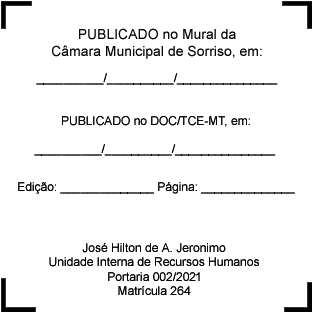 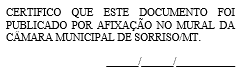 